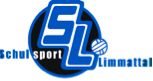                                                       www.schulsportlimmattal.chZeit: 	ca. 13.00 Uhr – 17.00 UhrOrt: 	Fussballplatz Geren, 8903 BirmensdorfKategorien: 	A (Knaben, auch Mädchen erlaubt)	B (Mädchen)Mannschaft: 	5 Feldspieler plus ein Torwart (max. 3 Auswechselspieler) aus der gleichen KlasseAnmeldeschluss: 	Dienstag, 3. Juni 2014, muss die Anmeldung bei mir sein!Anmeldung an: 	benjamin.eugster@primabirmensdorf.ch oder per PostMit sportlichem Gruss	Benj Eugster	Breitenstrasse 21	8910 Affoltern am Albis	079 407 03 80Genauere Angaben zum Turnier folgen einige Tage vor dem Turnier per E-Mail!----------------------------------------------------------------------------------------------------------------------Jede Mannschaft muss von einer erwachsenen Person betreut werden!!!Mannschaftsname:	________________________________________________________	Name der Klassenlehrerin / 		____________________________________________des Klassenlehrers: 	Name des Schulhauses: 		____________________________________________Strasse: 				____________________________________________Postleitzahl / Ort: 			____________________________________________Kategorie: 		 A (Knaben)			 B (Mädchen)Name der Betreuerin / des Betreuers: __________________________________________       E-Mail für das Turnieraufgebot (Spielplan wird nur per E-Mail versendet!): __________________________________________________________________________